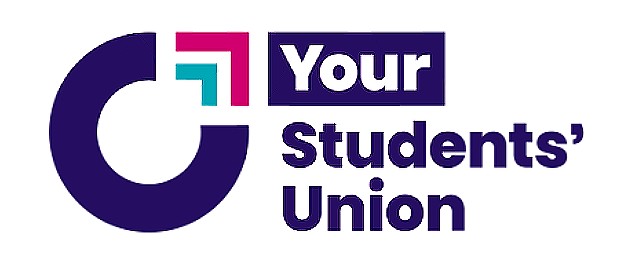 Your society development plan 2022-2023This development plan is designed to help you when you take over as a new committee, or even to continue from last year. The questions we will ask are designed to allow you to reflect on any prior learning (be that first-hand or through your handover documents), and then plan what you will do over the coming year. Your Student Engagement Coordinator will go through this with you at your development plan meeting, and then again at your update meeting to see how you’re getting on and if there’s anything else you need from us. Think of this plan as a working document; check back over it regularly, make any additions/changes as you see fit and when necessary, use it to shape the agendas for your meetings as a committee! Nothing in this plan is set in stone, we understand and appreciate that plans change all the time, so don’t worry about getting it perfect the first time! Society details Name of society:
Completed by (names of person/people):
Agreed by SU Staff:dd/mm/yyyyCoordinator:
Review on:dd/mm/yyyyYour aimWhat is your societies overall aim?Your awards What awards do you want to achieve as a society?How will you achieve them?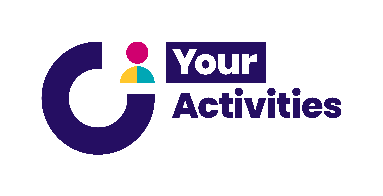 Your membersHow many members did you have last year?How many members do you currently have?How many members do you want to get?How will you gain new members? Communicating with your members What platforms do you communicate with your members on?How frequently will you communicate with your members outside of your society activities?Your finances What is your current balance?£What is your target balance?£By what date do you want to achieve this?dd/mm/yyyyWhat sponsorship might benefit your society?How can you achieve this?Your financial planWhat merchandise do you want to offer this year?Do you plan to make any large purchases for the society?E.g., Spending on large-scale events, equipment or resourcesYour events What regular events do you want to hold? What one-off events do you want to host?What other societies or partners would you want to collaborate with?Your calendar What does your calendar of member-facing events look like?Your committee What roles do you currently have? Are there any committee roles you hope to add?Your teamWhat workshops do you plan to attend?What additional training might the whole committee or individual committee members benefit from?Your development Congratulations on completing your development plan!AugustSeptemberOctoberNovemberDecemberJanuaryWelcome StallTaster EventsWelcome StallTaster EventsFebruary MarchAprilMayJuneJulyWelcome StallTaster EventsRole:Name:PresidentTreasurerInclusions OfficerNameWhat is your personal aim in your role?What objectives do you want to achieve?Are there any events you want to lead on?